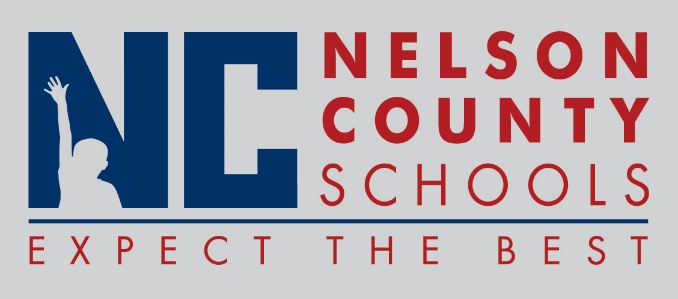 Decision PaperRECOMMENDATION:   	I recommend the Nelson County Board of Education approve policy update second reading.RECOMMENDED MOTION:  	I move that the Nelson County Board of Education approve policy update second readingTo:Nelson County Board of EducationFrom:Bob Morris, Executive Director of Student Supportcc:Tom Brown, SuperintendentDate:Re:Policy Update 09.2241 Student Medication 